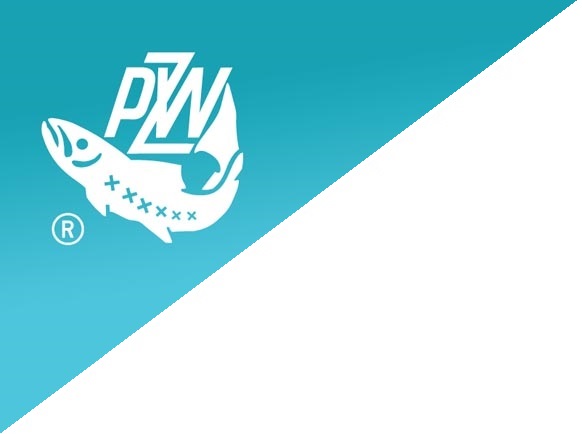 Warszawa, 23.06.2021Platforma wedkarz.pzw.pl
 już dostępna. Formalności online 
w jednym miejscu!23 czerwca 2021 Polski Związek Wędkarski uruchomił platformę internetową www.wedkarz.pzw.pl. Od teraz wędkarze mogą rejestrować się w Centralnej Bazie Danych PZW, by w kolejnych etapach móc skorzystać z takich funkcjonalności jak: dokonywanie płatności w formie elektronicznej czy e-rejestr połowów. Wkrótce wędkarze większość kwestii formalnych załatwią bez wychodzenia z domu, aby nad wodą cieszyć się tylko wędkowaniem.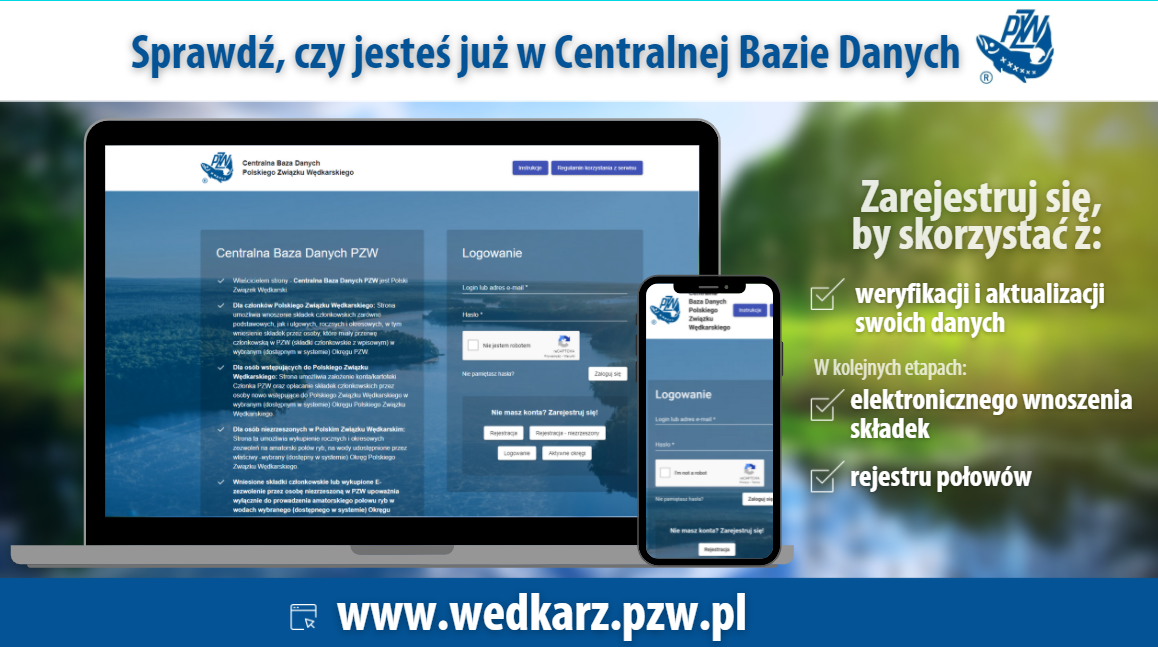 Szacuje się, że wędkuje nawet 2 mln Polaków, można więc zaryzykować stwierdzenie, że to nasze narodowe hobby. Z myślą o wędkarzach powstała Centralna Baza Danych PZW -  platforma dostępna pod adresem www.wedkarz.pzw.pl, która umożliwi wędkującym dokonanie większości formalności przez Internet – w jednym miejscu. Na platformie może zarejestrować się każdy wędkarz – zarówno zrzeszony w Polskim Związku Wędkarskim, jak i nie zrzeszony – bez potrzeby przekazywania dokumentów w wersji papierowej. Już teraz możliwe jest uzupełnianie i weryfikacja danych, a w kolejnych etapach – wnoszenie składek członkowskich, dokonywanie elektronicznych opłat za zezwolenia
na połów ryb na wodach użytkowanych przez PZW czy prowadzenie e-rejestru połowów. Funkcjonalności będą włączane systematycznie przez kolejne Okręgi PZW.Co daje Centralna Baza Danych?Osobom nowo wstępującym do Polskiego Związku Wędkarskiego aplikacja daje możliwość wstąpienia do PZW poprzez założenie konta Członka PZW w wybranym Okręgu Polskiego Związku Wędkarskiego oraz wniesienia składek członkowskich.Członkom Polskiego Związku Wędkarskiego strona umożliwia weryfikację danych i wnoszenie składek członkowskich.Wędkarz niezrzeszony w Polskim Związku Wędkarskim  może na platformie wykupić zezwolenie na połów ryb na wodach PZW. Okręgi i koła Polskiego Związku Wędkarskiego zyskują możliwość prowadzenia elektronicznej ewidencji członków PZW.Po dokonaniu płatności wszyscy zarejestrowani w Centralnej Bazie Danych PZW uzyskają w formie elektronicznej (zabezpieczone kodem QR) potwierdzenie wniesionych składek, zezwolenia oraz inne dokumenty np. rejestr połowu ryb, wykaz wód właściwych dla uzyskanego zezwolenia i warunków uprawiania amatorskiego połowu ryb.- To narzędzie to wyjście naprzeciw oczekiwaniom wędkarzy, zarówno zrzeszonych w PZW, jak i niezrzeszonych. Umożliwi nam – wędkarzom - uzyskanie uprawnień do połowu ryb na wodach użytkowanych przez PZW o każdej porze. Jedynym warunkiem jest dostęp do internetu – mówi Marcin Mizieliński, Rzecznik Prasowy Zarządu Głównego Polskiego Związku Wędkarskiego.Właścicielem Centralnej Bazy Danych PZW jest Polski Związek Wędkarski – największe stowarzyszenie polskich wędkarzy, zrzeszające ponad 600 tys. członków, reprezentujących wszystkie środowiska i grupy społeczne. Jest kontynuatorem ponad 140-letniej tradycji zorganizowanego wędkarstwa polskiego. PZW zajmuje się organizowaniem wędkarstwa, rekreacji, sportu wędkarskiego, użytkowaniem wód, działaniami na rzecz ochrony przyrody i kształtowaniem etyki wędkarskiej. Więcej: www.pzw.org.pl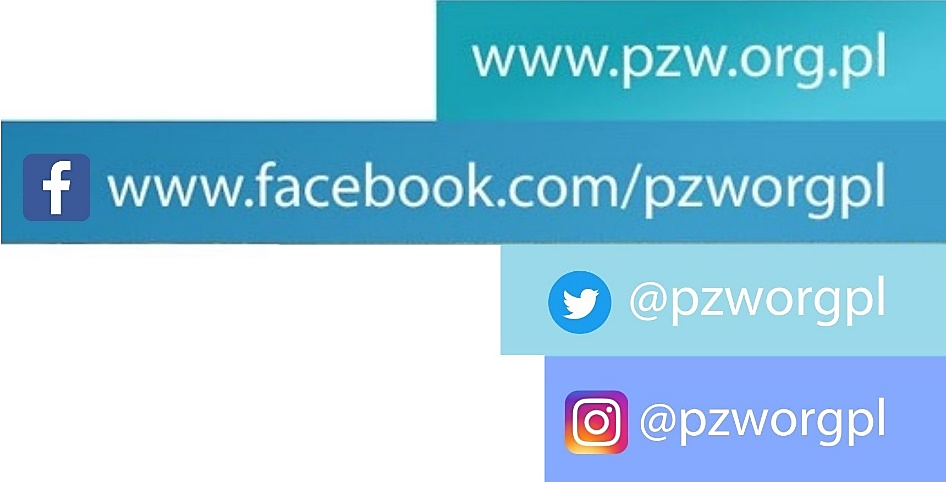 Kontakt dla mediów:Hanna Gadomska
specjalista ds. PR 
tel. 501 155 091